(re) Elections for ICEVI-EuropeMembers of the BoardPresident, VacancyMrs. Nathalie Lewi-Dumont, representing the French speaking countries nathalielewi@gmail.com
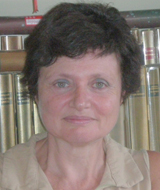 Ms. Tarja Hännikäinen
representing the Baltic and Nordic countriesTarja.Hannikainen@valteri.fi
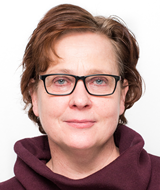 Mr. Steve McCall, representing the English speaking countries
s.mccall@bham.ac.uk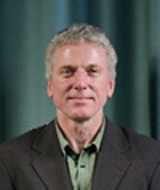 Vacancyrepresenting the Central European countriesMrs. Ana Isabel Ruiz López
representing the South European countries 
airl@once.es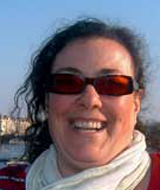 Vacancyrepresenting the German and Dutch speaking countriesMr. Vladimir Ruchin
representing the East European countries 
r-vl@yandex.ru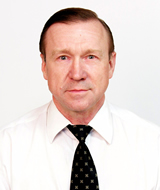 Mrs. Andrea Hathazi
representing the Balkan countries ahathazi@yahoo.com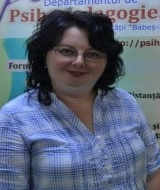 